27 мая 2020г. Среда.Рисование. БабочкаЦель: Формировать умение рисовать бабочку, передавая части тела, их относительную величину. Продолжать учить рисовать предмет, состоящий из симметричных частей. Развивать умение украшать крылья бабочки узором, использовать в работе яркие краски.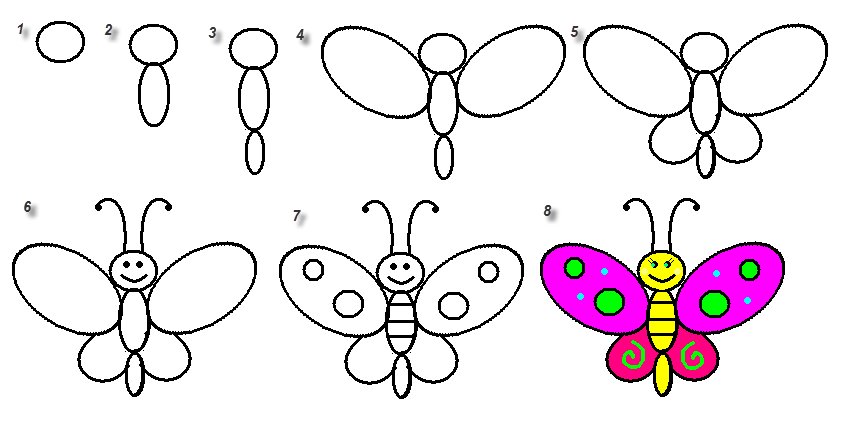 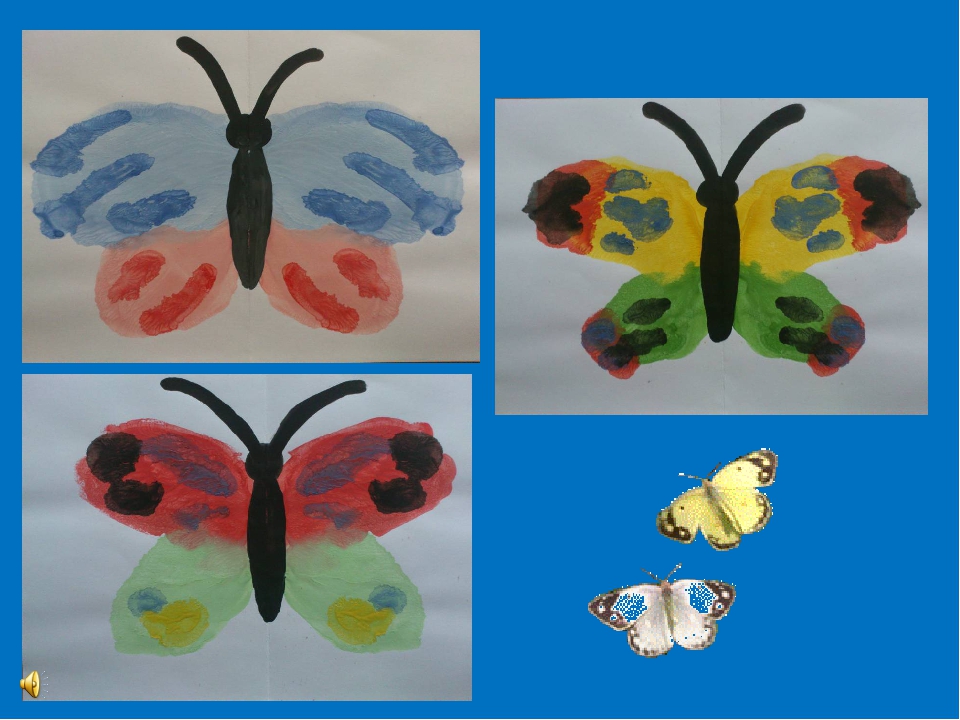 